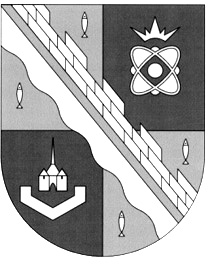 СОВЕТ ДЕПУТАТОВ МУНИЦИПАЛЬНОГО ОБРАЗОВАНИЯСОСНОВОБОРСКИЙ ГОРОДСКОЙ ОКРУГ ЛЕНИНГРАДСКОЙ ОБЛАСТИ(ТРЕТИЙ СОЗЫВ)                            Р Е Ш Е Н И Еот 27.01.2016 г. № 8Во исполнение областного закона от 22.12.2015 г. №138-оз «О внесении изменений в областной закон «О правовом регулировании муниципальной службы в Ленинградской области» и в  целях приведения муниципального правового акта совета депутатов Сосновоборского городского округа в соответствие с областным  законодательством, совет депутатов Сосновоборского городского округаР Е Ш И Л:1. Внести в Положение «О порядке присвоения и сохранения классных чинов муниципальным служащим органов местного самоуправления муниципального образования Сосновоборский городской округ Ленинградской области», утвержденное  решением  совета депутатов Сосновоборского городского округа от 30.11.2009 г. №34, следующие изменения и дополнения:а). В  пункте 8 Приложения к Положению «О порядке присвоения и сохранения классных чинов муниципальным служащим органов местного самоуправления муниципального образования Сосновоборский городской округ Ленинградской области»,  слова   «повышения квалификации или профессиональной подготовки» заменить словами  «получения дополнительного профессионального образования».2. Настоящее решение вступает в силу со дня его официального обнародования.3. Настоящее решение обнародовать на электронном сайте городской газеты «Маяк»» в сети «Интернет» (www.mayak.sbor.net).Глава Сосновоборскогогородского округа                                                      Д.В. Пуляевский «О внесении  изменений и дополнений  в решение совета депутатов от 30.11.2009 г.  №34 «О порядке присвоения и сохранения классных чинов муниципальным служащим органов местного самоуправления муниципального образования Сосновоборский городской округ Ленинградской области»»